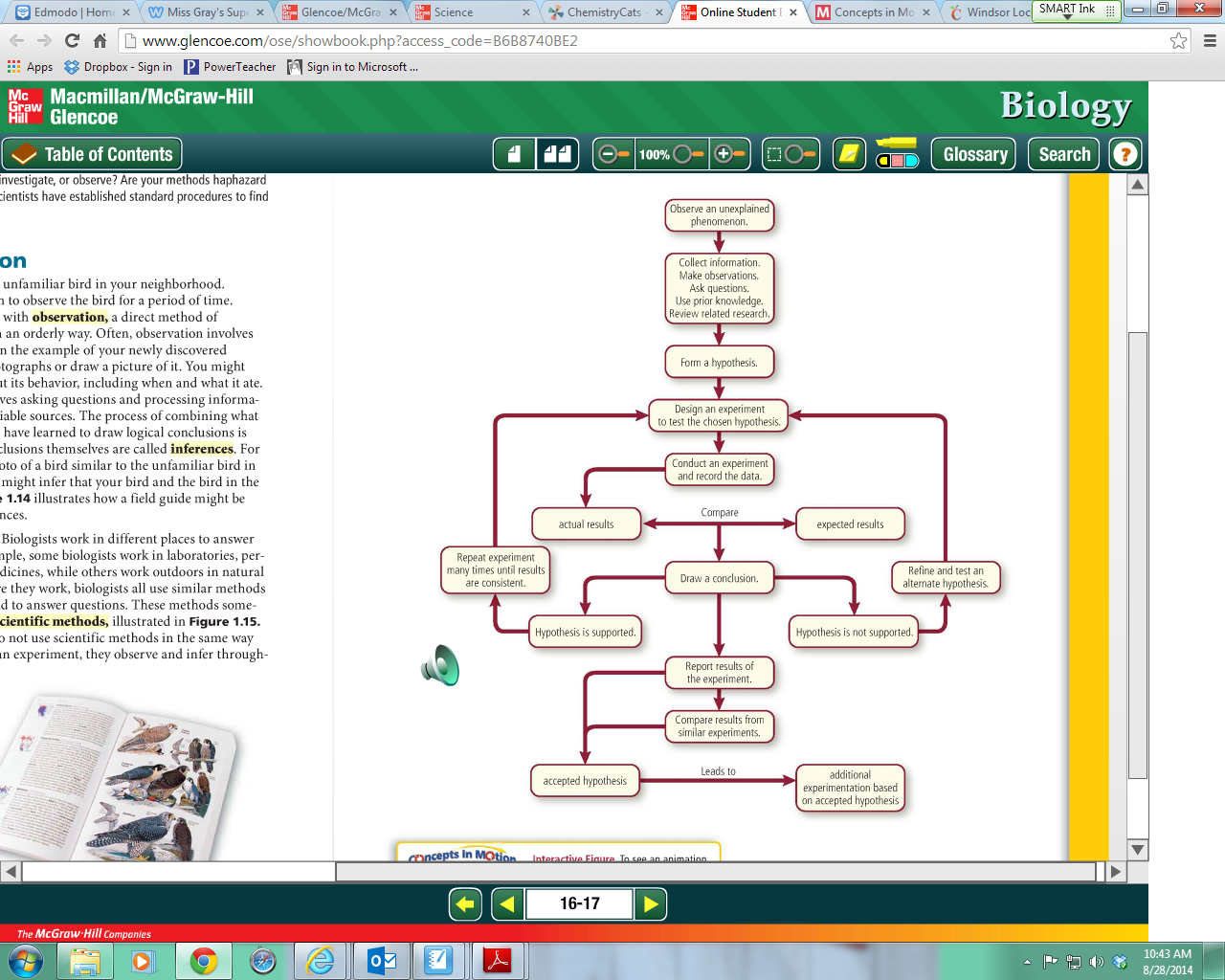 Read your section and summarize the info, being sure to define any highlighted vocabulary.Apply your step of scientific inquiry to the following problem: How does the color of a light bulb affect the growth of grass seeds?Ask a Question (page 16)Hypothesis (page 18)Design & Conduct an Experiment (page 19: “Controlled experiments” and “Experimental design”)Analyze Data/Results (page 19: “Data gathering”, page 20: “Analyze the data”)Report Conclusions (page 20)